Извещение о закупке у единственного источника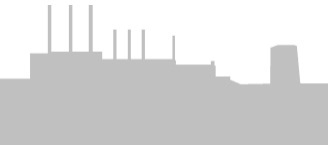 ОБЩЕСТВО С ОГРАНИЧЕННОЙ ОТВЕТСТВЕННОСТЬЮ«ВОЛГОГРАДСКАЯ ГРЭС»(ООО «Волгоградская ГРЭС»)Способ закупкиЗакупка у единственного источникаНаименование, место нахождения, почтовый адрес, адрес электронной почты, номер контактного телефона заказчикаОбщество с ограниченной ответственностью «Волгоградская ГРЭС» (ООО «Волгоградская ГРЭС»), 400057, Волгоградская область,  г. Волгоград, ул. Промысловая, 2. vgres223fz@voel.ru  (8442) 58-33-10Предмет договора и объём оказываемых услугНа условиях настоящего Договора Перевозчик обязуется  по заявкам Заказчика оказать услуги стороннего грузового и специального транспорта для ООО «Волгоградская ГРЭС»,  а Заказчик обязуется оплачивать оказываемые Перевозчиком услуги в сроки и по ценам, определяемым настоящим Договором и приложениями к нему.Место оказания услугВолгоградская областьСведения о начальной (максимальной) цене договора (цене лота)177 000 (сто семьдесят семь тысяч) рубля 00 копеек, в том числе НДС 18% 27   (двадцать семь тысяч) рублей 00 копеек. Срок, место и порядок предоставления документации о закупке, размер, порядок и сроки внесения платы, взимаемой заказчиком за предоставление документации, если такая плата установлена заказчиком, за исключением случаев предоставления документации в форме электронного документаДокументация о закупке не предоставляетсяМесто и дата рассмотрения предложений участников закупки и подведения итогов закупкиПредложения участников закупки не рассматриваются, итоги закупки не подводятся